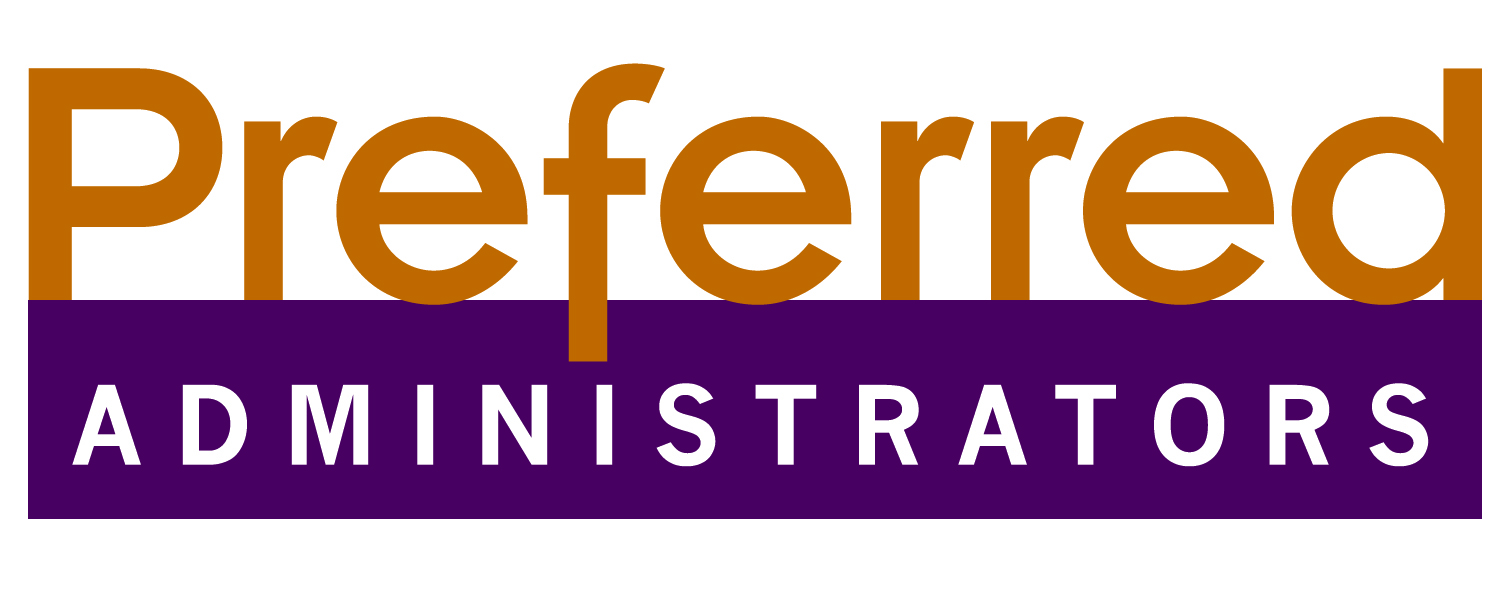 Getting Started Guide FSA PortalWe'd like to welcome you to our newly updated Flexible Spending Account (FSA) Registration Web Portal. Your FSA Portal gives you quick access to your FSA and Dependent Account Information.Step 1: Go to www.benefitspaymentsystem.com/Partcipants/login.aspx Step 2: Participant Log InStep 3: Create an AccountStep 4: Employee ID: Enter your Social Security NumberStep 5: UMC Employer ID: Enter EPF001	EPCH Employer ID: Enter EPF002Step 6: Username* and Password** specifications:*Username requirements: Minimum length is 6, Maximum length is 15.**Passwords: Minimum length is 8, the Maximum length is 20. Password must contain at least one letter and one number, and no special characters. Passwords are case sensitive and will expire every 90 days.The new Flexible Spending Account Registration Web/Portal delivers real time user access. Some of our new features include:Request Reimbursement  View BalancesView Claims PendingView Transaction HistoryView FormsView FAQ’sIf you have any questions about the site, please let us know by e-mailing us at   preferredadmin@epfirst.com or by calling our Member Services Department at (915) 532-3778.Thank You,Preferred Administrators